Headteacher: Jason Murgatroyd St. George’s RoadGrangetown Middlesbrough TS6 7JATel: 01642 455278Text: 07470950154E: office@grangetownprimary.org.ukW: www.grangetownprimaryschool.co.uk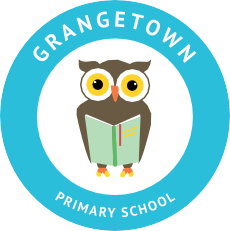 Dear Parents & Carers, Toy Hamper CollectionFurther to the letter sent out earlier, I am now writing to you to give you more information about how we are going to be giving out the toys tomorrow. Please see the below time for when you need to collect your children’s toys please come to the year group of your eldest child and that is the time you will need to come to collect – Please do not come at the start or the end of the school day to collect your children’s gifts without informing the school first. Many thanks 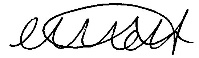 Miss Mott Deputy Head & SENCORegistered Address: Caedmon Primary School, Atlee Road,Middlesbrough. TS6 7NA. Registration Number: 12109048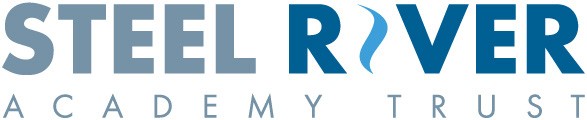 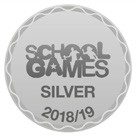 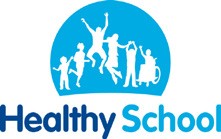 Time Year Group Place When you drop off your childKiddiwinkles Main entrance 9:30am -10:15amNursery & Reception Breakfast Club Entrance 11:15am – 12:30pmYear 1, 2 & 3Breakfast Club Entrance12:30pm – 1:30pm Year 4, 5, 6 & ARCBreakfast Club Entrance